2020 Tatum Eagle Cross Country Schedule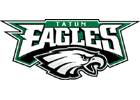 *THS-Tatum High School **TMS-Tatum Middle School ***MQ-Must Qualify Head Coach: Patricia NelsonAssistant Coach: Brett CarrAthletic Director: Jason HolmanGirls Coordinator: Leven Barker Principal: Matthew QuickSuperintendent: Dr. J.P. RichardsonDate:Day:Meet:Teams:Place:September 3ThursdayMike Darby XC MeetJVG/JVBPine Tree StadiumSeptember 5SaturdayMike Darby XC MeetVG/VBPine Tree StadiumSeptember 10ThursdayHallsville XC MeetJVG/JVBHallsville HSSeptember 11FridayHallsville XC MeetVG/VBHallsville HSSeptember 12SaturdayHallsville XC MeetTMS Hallsville HSSeptember 18FridayPuddle Jump and Pig TrotTHS Pine Tree StadiumSeptember 19SaturdayPirate XC MeetTMS Pine Tree StadiumSeptember 24ThursdayIndian Express XC MeetTMS Jacksonville HSSeptember 25FridayIndian Express XC MeetTHSJacksonville HSOctober 1ThursdayLindale XC MeetTHS Rose Horse ParkOctober 17SaturdayAtlanta XC MeetTHS/TMSAtlanta HSOctober 24SaturdayDistrict 16-3A MeetTHS/TMSElysian Fields HSNovember 9MondayRegionalTHS(MQ)ArlingtonNovember 23MondayStateTHS(MQ)Round Rock